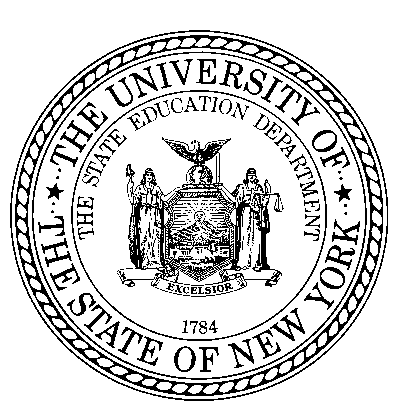 Assessment Services100X-Standardized Testing/Specialized EvaluationAV#:(7 digits)ACCES-VR ID#:(6 digits)CAMS ID #:(10 digits)VR District Office: Provider:VRC Name:NYS Fiscal System ID:NYS Fiscal System ID:Report Date:Participant First Name:Participant Last Name:Participant Phone Number:Participant Phone Number:Participant Email Address:Participant Email Address:Report must be completed by evaluator.Report must be completed by evaluator.Report must be completed by evaluator.Report must be completed by evaluator.Report must be completed by evaluator.Report must be completed by evaluator.Report must be completed by evaluator.Report must be completed by evaluator.Report must be completed by evaluator.Report must be completed by evaluator.Report must be completed by evaluator.A Detailed Vocational Assessment Service Report is required to be submitted with the VR-100XA Detailed Vocational Assessment Service Report is required to be submitted with the VR-100XA Detailed Vocational Assessment Service Report is required to be submitted with the VR-100XA Detailed Vocational Assessment Service Report is required to be submitted with the VR-100XA Detailed Vocational Assessment Service Report is required to be submitted with the VR-100XA Detailed Vocational Assessment Service Report is required to be submitted with the VR-100XA Detailed Vocational Assessment Service Report is required to be submitted with the VR-100XA Detailed Vocational Assessment Service Report is required to be submitted with the VR-100XA Detailed Vocational Assessment Service Report is required to be submitted with the VR-100XA Detailed Vocational Assessment Service Report is required to be submitted with the VR-100XA Detailed Vocational Assessment Service Report is required to be submitted with the VR-100XStart Date:End Date:Drop Out Date (If applicable):Drop Out Date (If applicable):Drop Out Date (If applicable):Drop Out Date (If applicable):Number of Hours Authorized (Max 10):Number of Hours Authorized (Max 10):Number of Hours Authorized (Max 10):Number of Hours Authorized (Max 10):Number of Hours Authorized (Max 10):Number of Hours Authorized (Max 10):Number of Hours Used:Number of Hours Used:Number of Hours Used:List the Assessment Tools Used for Participant Evaluation:List the Assessment Tools Used for Participant Evaluation:List the Assessment Tools Used for Participant Evaluation:List the Assessment Tools Used for Participant Evaluation:List the Assessment Tools Used for Participant Evaluation:List the Assessment Tools Used for Participant Evaluation:List the Assessment Tools Used for Participant Evaluation:List the Assessment Tools Used for Participant Evaluation:List the Assessment Tools Used for Participant Evaluation:Please indicate the Focus Area(s):Please indicate the Focus Area(s):Please indicate the Focus Area(s):Please indicate the Focus Area(s):Please indicate the Focus Area(s):Please indicate the Focus Area(s):Please indicate the Focus Area(s):Please indicate the Focus Area(s):Please indicate the Focus Area(s):Please indicate the Focus Area(s):Please indicate the Focus Area(s):Academic Achievements:Academic Achievements:Academic Achievements:Academic Achievements:Academic Achievements:Academic Achievements:Academic Achievements:Academic Achievements:Academic Achievements:Aptitude:Aptitude:Aptitude:Aptitude:Aptitude:Aptitude:Aptitude:Aptitude:Aptitude:Cognitive Abilities:Cognitive Abilities:Cognitive Abilities:Cognitive Abilities:Cognitive Abilities:Cognitive Abilities:Cognitive Abilities:Cognitive Abilities:Cognitive Abilities:Personality:Personality:Personality:Personality:Personality:Personality:Personality:Personality:Personality:Vocational Interests:Vocational Interests:Vocational Interests:Vocational Interests:Vocational Interests:Vocational Interests:Vocational Interests:Vocational Interests:Vocational Interests:Sensory/Motor Skills:Sensory/Motor Skills:Sensory/Motor Skills:Sensory/Motor Skills:Sensory/Motor Skills:Sensory/Motor Skills:Sensory/Motor Skills:Sensory/Motor Skills:Sensory/Motor Skills:Other (Describe):Other (Describe):Other (Describe):Other (Describe):Other (Describe):Other (Describe):Other (Describe):Other (Describe):Other (Describe):Impressions and Recommendations:Impressions and Recommendations:Impressions and Recommendations:Impressions and Recommendations:Impressions and Recommendations:Impressions and Recommendations:Impressions and Recommendations:Completed By: Completed By: Completed By: Completed By: Completed By: Completed By: Evaluator III SignatureEvaluator III SignatureDate CompletedDate CompletedPrinted Name:TitleTitlePhone Number:Email: